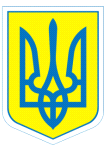 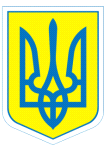 НАКАЗ17.04.2019                         	         м.Харків                		          № 51Про виконання рішенняпедагогічної ради  від 17.04.2019 № 5        Згідно розділу XІІ «Прикінцеві та перехідні положення», ст.39 п.2 Закону України «Про освіту»,  з метою забезпечення виконання рішень педагогічної ради  комунального закладу «Спеціальний навчально-виховний комплекс І-ІІ ступенів № 2» Харківської обласної ради від 17.04.2019 № 5НАКАЗУЮ:1.Затвердити рішення педагогічної ради від 17.04.2019 № 52. Заступнику директора з навчально-виховної роботи Данильченко Т.А. забезпечити неухильне виконання  рішень педради комунального закладу «Спеціальний навчально-виховний комплекс І-ІІ ступенів № 2» Харківської обласної ради від 17.04.2019 № 53. Заступнику директора з виховної роботи Коваленко Г.І. оприлюднити рішення педради від 17.04.2019 № 5 на офіційному сайті.4. Контроль за виконанням даного наказу залишаю за собою.Директор					Л.МЕЛЬНІКОВАЗ наказом ознайомлені			Т.ДанильченкоГ.КоваленкоДанильченко,370-30-63